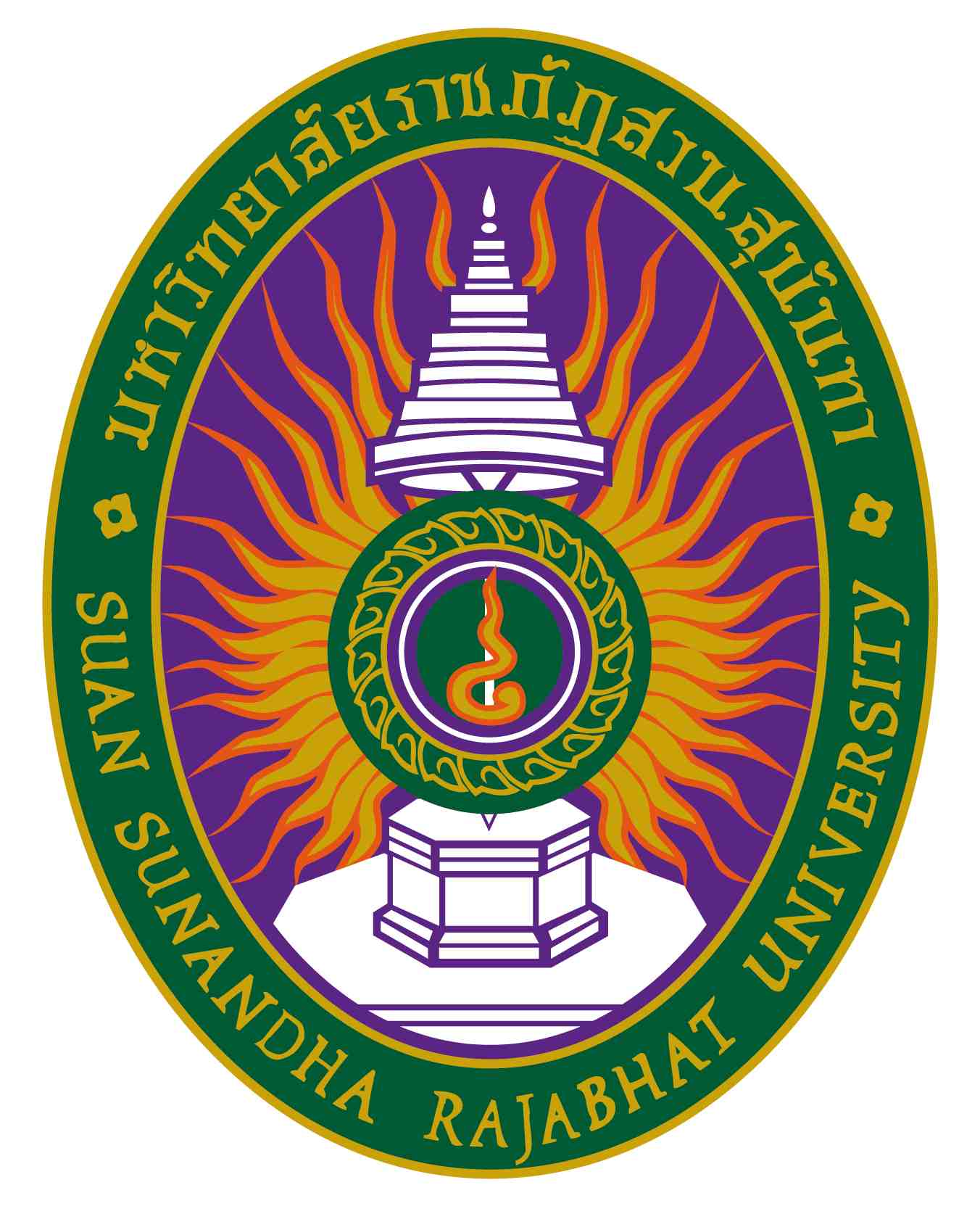 รายละเอียดของรายวิชา(Course Specification)รหัสวิชาCIM1109  รายวิชา เศรษฐศาสตร์มหภาค สาขาวิชาการจัดการคุณภาพ  วิทยาลัยนวัตกรรมและการจัดการ  มหาวิทยาลัยราชภัฏสวนสุนันทาภาคการศึกษา ๒ ปีการศึกษา๒๕๖๔หมวดที่๑ ข้อมูลทั่วไป๑. รหัสและชื่อรายวิชา		รหัสวิชา			 	CIM1109ชื่อรายวิชาภาษาไทย	 	เศรษฐศาสตร์มหภาคชื่อรายวิชาภาษาอังกฤษ	 	Macroeconomics๒. จำนวนหน่วยกิต		 	๓(๓-๐-๖)		๓. หลักสูตรและประเภทของรายวิชา๓.๑  หลักสูตร    	 	บริหารธุรกิจบัณฑิต	๓.๒ ประเภทของรายวิชา  	หมวดวิชาเฉพาะ๔.อาจารย์ผู้รับผิดชอบรายวิชาและอาจารย์ผู้สอน			๔.๑  อาจารย์ผู้รับผิดชอบรายวิชา	อาจารย์ ดร.จิราภรณ์  บุญยิ่ง๔.๒  อาจารย์ผู้สอน		อาจารย์ ดร.จิราภรณ์  บุญยิ่ง	๕.  สถานที่ติดต่อ		 	อาคาร๓๗วิทยาลัยนวัตกรรมและการจัดการ มหาวิทยาลัยราชภัฏสวนสุนันทา                                            	เบอร์โทรศัพท์ ๐๘๖-๗๖๗-๐๑๗๑                                             	E – Mail: jiraporn.bo@ssru.ac.th๖. ภาคการศึกษา / ชั้นปีที่เรียน		๖.๑ ภาคการศึกษาที่ 	 	๒ /๒๕๖๔  ชั้นปีที่ ๑๖.๒ จำนวนผู้เรียนที่รับได้	ประมาณ   ๕๐ คน๗. รายวิชาที่ต้องเรียนมาก่อน(Pre-requisite)  (ถ้ามี)	…...-...........................................................๘. รายวิชาที่ต้องเรียนพร้อมกัน(Co-requisites)(ถ้ามี)	…...-...........................................................๙. สถานที่เรียน		 ห้อง๒๘๒๑  อาคาร ๒๘ วิทยาลัยนวัตกรรมและการจัดการ๑๐.วันที่จัดทำหรือปรับปรุง	 วันที่...๑...เดือน...พฤศจิกายน...พ.ศ.๒๕๖๔รายละเอียดของรายวิชาครั้งล่าสุดหมวดที่๒ จุดมุ่งหมายและวัตถุประสงค์๑. จุดมุ่งหมายของรายวิชา		๑. เพื่อให้นักศึกษามีความรู้และเข้าใจความหมาย ความสำคัญของปัจจัยทางเศรษฐกิจต่าง ๆ ซึ่งเป็น               ตัวกำหนดรายได้ประชาชาติ การบริโภค การออม การลงทุน บทบาทของรัฐบาลการจ้างทำงาน ระดับเงินเฟ้อ               เงินฝืด นโยบายการเงินและนโยบายการคลังในประเทศ การค้าระหว่างประเทศและการพัฒนาเศรษฐกิจ		๒. เพื่อให้นักศึกษาสามารถวิเคราะห์ ภาวะเศรษฐกิจปัจจุบัน เกี่ยวกับรายได้ประชาชาติ เงินเฟ้อ เงินฝีด การค้า               ระหว่างประเทศ นโยบายการเงิน นโยบายการคลัง และสามารถประยุกต์ใช้ในชีวิตประจำวันได้		๓. เพื่อให้นักศึกษาตระหนัก และมีความรับผิดชอบต่อตัวเอง ลังคม ปฏิบัติตามกฎระเบียบวินัยของมหาวิทยาลัยได้               อย่างถูกต้อง๒. วัตถุประสงค์ในการพัฒนา/ปรับปรุงรายวิชา            ๑. เพื่อให้สอดคล้องกับสาระวิชาในกรอบหลักสูตรมาตรฐานคุณวุฒิระดับอุดมศึกษา          ๒. เพื่อให้สอดคล้องกับการเปลี่ยนแปลงของสภาพเศรษฐกิจโลกในปัจจุบัน          ๓. เพื่อปรับปรุงการเรียนการสอนให้เข้ากับภาวะเศรษฐกิจปัจจุบันที่มีการแพร่ระบาดของเชื้อโรคโควิด-19	      ๔. เพื่อปรับการเรียนการสอนแบบผสมผสาน เรียนออนไลน์ ๕๐% เพราะได้รับผลกระทบของการแพร่ระบาดโรค โควิด-๑๙หมวดที่๓ ลักษณะและการดำเนินการ๑. คำอธิบายรายวิชา		(ภาษาไทย) แนวคิดเกี่ยวกับพฤติกรรมของปัจจัยทางเศรษฐกิจต่างๆ ซึ่งเป็นตัวกำหนดรายได้ประชาชาติ และพฤติกรรมส่วนรวมของการบริโภค การออม การลงทุน บทบาทของรัฐบาลการว่าจ้างทำงาน ระดับเงินเฟ้อ เงินฝืด นโยบายการเงินและนโยบายการคลังในประเทศ การค้าระหว่างประเทศและการพัฒนาเศรษฐกิจ	      (ภาษาอังกฤษ) The behavior of various economic factors. Which determines the national income. And the collective behavior of consumption, saving, retention of government, hiring Inflation, deflation, monetary policy, and fiscal policy in the country. International Trade and Economic Development๒. จำนวนชั่วโมงที่ใช้ต่อภาคการศึกษา๓. จำนวนชั่วโมงต่อสัปดาห์ที่อาจารย์ให้คำปรึกษาและแนะนำทางวิชาการแก่นักศึกษาเป็นรายบุคคล	       ให้คำปรึกษานักศึกษา ๑ ชั่วโมง/สัปดาห์ ตามวัน/เวลานัดหมาย	๓.๑ ปรึกษาด้วยตนเองที่ห้องพักอาจารย์ผู้สอน  ห้อง๓๗๓๑ ชั้น ๓ อาคาร ๓๗ วิทยาลัยนวัตกรรมและการจัดการ	๓.๒ ปรึกษาผ่านโทรศัพท์ที่ทำงาน / มือถือ  หมายเลข ๐๘๖-๗๖๗๐๑๗๑	๓.๓ ปรึกษาผ่านจดหมายอิเล็กทรอนิกส์  E-Mail : jiboonying@hotmail.com           ๓.๔ ปรึกษาผ่านเครือข่ายสังคมออนไลน์  Facebook: : jiboonying@hotmail.com	๓.๕ ปรึกษาผ่านเครือข่ายคอมพิวเตอร์ (Internet/Webboard). http://www.elcim.ssru.ac.th/jiraporn_bo/	๓๖ ปรึกษาผ่านเครือข่ายคอมพิวเตอร์ Google Classroom / Google Meetหมวดที่๔ การพัฒนาผลการเรียนรู้ของนักศึกษา๑.คุณธรรม  จริยธรรม๑.๑   คุณธรรม จริยธรรมที่ต้องพัฒนา      (๑) มีจิตสำนึกและตระหนักในคุณธรรม จริยธรรม จรรยาบรรณ ความเสียสละและความซื่อสัตย์สุจริต      (๒) มีวินัย ตรงต่อเวลา และความรับผิดชอบต่อตนเอง สังคม และสิ่งแวดล้อม      (๓) มีพฤติกรรมที่แสดงถึงการเคารพสิทธิของผู้อื่นและศักด์ศรีของความเป็นมนุษย์๑.๒   วิธีการสอน(๑) บรรยายพร้อมยกตัวอย่างเกี่ยวกับประเด็นทางจริยธรรมเกี่ยวกับเศรษฐกิจสามารถนำไปประยุกต์ใช้ใน     ชีวิตในปัจจุบัน(๒)  มอบหมายให้นักศึกษาทำงานเป็นกลุ่ม เพื่อฝึกการเป็นผู้นำ การเป็นสมาชิกกลุ่ม และความรับผิดชอบ๑.๓    วิธีการประเมินผล(๑) การตรงต่อเวลาของนักศึกษาในการเข้าเรียน(๒) การส่งงานที่ได้รับมอบหมายตามขอบเขตที่ให้และตรงเวลา(๓) พฤติกรรมในการทำกิจกรรมกลุ่มที่กำหนด(๔) พฤติกรรมในระหว่างการเรียนและการสอบ(๕) ความซื่อสัตย์ในการปฏิบัติงานที่ได้รับมอบหมายทั้งงานเดี่ยวและกลุ่ม ไม่คัดลอกงานของผู้อื่น          ๒. ความรู้๒.๑   ความรู้ที่ต้องพัฒนา (๑) มีความรู้และความเข้าใจเกี่ยวกับหลักการและทฤษฎีที่สำคัญในเนื้อหาสาขาวิชาที่ศึกษา       (๒) สามารถติดตามความก้าวหน้าทางวิชาการและต่อยอดองค์ความรู้ในศาสตร์ที่เกี่ยวข้อง	       (๓) สามารถบูรณาการความรู้ในสาขาวิชาที่ศึกษากับความรู้ในศาสตร์อื่นๆที่เกี่ยวข้อง๒.๒   วิธีการสอน(๑)  บรรยาย อภิปราย (๒)  การทำแบบฝึกหัด/แบบทดสอบ(๓)  การทำงานเดี่ยว/การทำงานกลุ่ม๒.๓    วิธีการประเมินผล(๑) ทดสอบย่อย สอบกลางภาค สอบปลายภาค ด้วยข้อสอบที่เน้นการวัดหลักการและทฤษฎี(๒) ประเมินจากคุณภาพของงานที่ได้รับมอบหมาย    ๓.ทักษะทางปัญญา๓.๑   ทักษะทางปัญญาที่ต้องพัฒนา                   (๑) มีความคิดริเริ่มสร้างสรรค์อย่างมีเหตุผลและเป็นระบบ        (๒) สามารถสืบค้น จำแนก และวิเคราะห์ข้อมูลหรือสารสนเทศ เพื่อให้เกิดทักษะในการแก้ปัญหา        (๓) สามารถประยุกต์ความรู้และทักษะกับการแก้ปัญหาทางธุรกิจได้อย่างเหมาะสม๓.๒   วิธีการสอน(๑)  การให้นักศึกษาทำแบบฝึกหัดหรือกรณีศึกษา โดยเน้นการวิเคราะห์และสรุปประเด็นปัญหา(๒)  การมอบหมายงานให้นักศึกษาค้นคว้า(๓) การสะท้อนแนวคิดจากความประพฤติ                     ๓.๓    วิธีการประเมินผล(๑) การใช้ข้อสอบและแบบฝึกหัดที่ให้นักศึกษาคิดแก้ปัญหา          (๒) จากการวิเคราะห์และสรุปจากกรณีศึกษา๔. ทักษะความสัมพันธ์ระหว่างบุคคลและความรับผิดชอบ๔.๑   ทักษะความสัมพันธ์ระหว่างบุคคลและความรับผิดชอบที่ต้องพัฒนา        (๑) มีความรับผิดชอบในงานที่ได้รับมอบหมาย        (๒) สามารถทำงานเป็นทีมในบทบาทของผู้นำหรือผู้ร่วมงาน ตามที่ได้รับมอบหมาย   อย่างเหมาะสม        (๓) มีมนุษยสัมพันธ์ที่ดี และสามารถปรับตัวเข้ากับสถานการณ์ที่เกี่ยวข้องได้เป็นอย่างดี๔.๒   วิธีการสอน(๑) จัดกิจกรรมการเรียนการสอนที่เน้นการทำงานเป็นกลุ่มและงานที่ต้องมีปฏิสัมพันธ์ระหว่างบุคคล(๒) มอบหมายงานกลุ่ม(๓) ให้นักศึกษานำเสนองานกลุ่ม          ๔.๓    วิธีการประเมินผล(๑) พฤติกรรมการทำงานเป็นทีม(๒) ความรับผิดชอบในการทำรายงานและนำเสนอรายงานกลุ่ม          ๕. ทักษะการวิเคราะห์เชิงตัวเลข การสื่อสาร และการใช้เทคโนโลยีสารสนเทศ๕.๑   ทักษะการวิเคราะห์เชิงตัวเลข การสื่อสาร และเทคโนโลยีสารสนเทศที่ต้องพัฒนา         (๑) สามารถเลือกและประยุกต์ใช้เทคนิคทางคณิตศาสตร์และสถิติที่เกี่ยวข้องได้อย่างเหมาะสม  	         (๒) สามารถเลือกวิธีการสื่อสารและรูปแบบการนำเสนอให้ผู้อื่นเข้าใจได้อย่างมีประสิทธิภาพ         (๓) สามารถเลือกและใช้เทคโนสารสนเทศได้อย่างเหมาะสม๕.๒   วิธีการสอน(๑) มีทักษะการใช้เครื่องคอมพิวเตอร์ในการทำงานในปัจจุบันได้อย่างมีประสิทธิภาพ(๒) มอบหมายให้นักศึกษาค้นคว้าด้วยตนเอง และทำรายงาน(๓) ให้นักศึกษานำเสนอโดยใช้รูปแบบและเทคโนโลยีที่เหมาะสม๕.๓    วิธีการประเมินผล(๑) ทักษะการการนำเสนอผลงาน(๒) ทักษะการจัดทำรายงาน(๓) ทักษะการนำเสนอโดยใช้เทคโนโลยีสารสนเทศ          หมายเหตุสัญลักษณ์ 	หมายถึง	ความรับผิดชอบหลัก สัญลักษณ์ 	หมายถึง	ความรับผิดชอบรอง เว้นว่าง	หมายถึง	ไม่ได้รับผิดชอบซึ่งจะปรากฎอยู่ในแผนที่แสดงการกระจายความรับผิดชอบมาตรฐานผลการเรียนรู้จากหลักสูตรสู่รายวิชา (Curriculum Mapping)หมวดที่๕ แผนการสอนและการประเมินผลแผนการสอน๒. แผนการประเมินผลการเรียนรู้( ระบุวิธีการประเมินผลการเรียนรู้หัวข้อย่อยแต่ละหัวข้อตามที่ปรากฏในแผนที่แสดงการกระจายความรับผิดชอบของรายวิชา(Curriculum Mapping) ตามที่กำหนดในรายละเอียดของหลักสูตรสัปดาห์ที่ประเมินและสัดส่วนของการประเมิน)หมวดที่๖ ทรัพยากรประกอบการเรียนการสอนตำราและเอกสารหลัก- จิราภรณ์ บุญยิ่ง. (2560). เอกสารประกอบการสอนเศรษฐศาสตร์มหภาค. มหาวิทยาลัยราชภัฏสวนสุนันทา.- ผศ.สุจิตรา กุลประสิทธิ์. (2558).  เศรษฐศาสตร์มหภาค. กรุงเทพมหานคร: จามจุรีโปรดักส์.๒.เอกสารและข้อมูลสำคัญ ไม่มี๓.เอกสารและข้อมูลแนะนำ- บุญคง หันจางสิทธิ์. (2551). เศรษฐศาสตร์มหภาค. กรุงเทพมหานคร : มหาวิทยาลัยธรรมศาสตร์.- รัตนา สายคณิต. (2556). เศรษฐศาสตร์มหภาค. กรุงเทพมหานคร : จุฬาลงกรณ์มหาวิทยาลัย. - วันรักษ์ มิ่งมณีนาคิน. (2551). เศรษฐศาสตร์มหภาค. กรุงเทพมหานคร : มหาวิทยาลัยธรรมศาสตร์.- อสัมภินพงศ์ ฉัตราคม. (2561). เศรษฐศาสตร์มหภาค 1. กรุงเทพมหานคร. มหาวิทยาลัยรามตำแหง.                  หมวดที่๗ การประเมินและปรับปรุงการดำเนินการของรายวิชา๑. กลยุทธ์การประเมินประสิทธิผลของรายวิชาโดยนักศึกษา		- การสนทนากลุ่มระหว่างผู้สอนและผู้เรียน   		- การสังเกตการณ์จากพฤติกรรมของผู้เรียน    		- แบบประเมินผู้สอน และแบบประเมินรายวิชา๒. กลยุทธ์การประเมินการสอน		- ผลการสอบของนักศึกษา    		- การทวนสอบผลประเมินการเรียนรู้๓. การปรับปรุงการสอน		- นำผลการประเมินแต่ละครั้งเปรียบเทียบผลและนำเสนอต่อผู้เรียน เพื่อพัฒนาการเรียนการสอน	- สัมมนาการจัดการเรียนการสอน	- การวิจัยในและนอกชั้นเรียน๔. การทวนสอบมาตรฐานผลสัมฤทธิ์ของนักศึกษาในรายวิชา	- ในระหว่างกระบวนการสอนรายวิชามีการทวนสอบผลสัมฤทธิ์ในรายหัวข้อ ตามที่คาดหวังจากการเรียนรู้ ได้จาก             การสอบถาม หรือสุ่มตรวจผลงานของนักศึกษา รวมถึงการพิจารณาผลการทดสอบย่อยและหลังการออกผลการ              เรียนรายวิชา มีการทวนสอบผลสัมฤทธิ์โดยรวม		- การทวนสอบการให้คะแนนจากการสุ่มตรวจผลงานของนักศึกษา โดยอาจารย์อื่นหรือผู้ทรงคุณวุฒิ ที่ไม่ใช่              อาจารย์ประจำหลักสูตร-มีการตั้งคณะกรรมการในสาขาวิชา ตรวจสอบผลการประเมินผลการเรียนรู้ของนักศึกษา โดยตรวจข้อสอบ             รายงาน การให้คะแนนสอบ และการให้คะแนนพฤติกรรม๕. การดำเนินการทบทวนและการวางแผนปรับปรุงประสิทธิผลของรายวิชา		- ตรวจสอบความสอดคล้องของคำอธิบายรายวิชาและ เนื้อหา ผลการเรียนและพฤติกรรมการเรียนการสอน เพื่อ              เปรียบเทียบและพัฒนารูปแบบการเรียนการสอน เพื่อพัฒนาการเรียนการสอน		-ปรับปรุงรายวิชาทุก ๓ ปีหรือตามข้อเสนอแนะและมาตรฐานผลสัมฤทธิ์ตามข้อ ๔ผลการทวนสอบ***********************                                                                                               ลงชื่อ  อาจารย์ดร.จิราภรณ์  บุญยิ่ง     ผู้สอนแผนที่แสดงการกระจายความรับผิดชอบมาตรฐานผลการเรียนรู้จากหลักสูตรสู่รายวิชา (Curriculum Mapping)ตามที่ปรากฏในรายละเอียดของหลักสูตร (Programme Specification) มคอ. ๒ ความรับผิดชอบหลัก   ความรับผิดชอบรองความรับผิดชอบในแต่ละด้านสามารถเพิ่มลดจำนวนได้ตามความรับผิดชอบบรรยาย(ชั่วโมง)สอนเสริม(ชั่วโมง)การฝึกปฏิบัติ/งานภาคสนาม/การฝึกงาน(ชั่วโมง)การศึกษาด้วยตนเอง(ชั่วโมง)บรรยาย ๔๕ ชั่วโมงต่อภาคการศึกษาสอนเสริมตามความต้องการของนักศึกษาไม่มีการศึกษาด้วยตนเอง ๖ ชั่วโมงต่อสัปดาห์สัปดาห์ที่หัวข้อ/รายละเอียดจำนวน(ชม.)กิจกรรมการเรียน การสอน/สื่อที่ใช้ ผู้สอน๑ บทที่ ๑ ความรู้พื้นฐานเกี่ยวกับ  เศรษฐศาสตร์- ความหมายของ เศรษฐศาสตร์- ความสำคัญของเศรษฐศาสตร์  มหภาค๓- ชี้แจงวิธีการเรียน การวัดและ  ประเมินผลการเรียน- Power Point บรรยาย- เอกสารประกอบการสอน- กิจกรรมการเรียน- แบบฝึกหัด / คำถาม- google classroom- google Meetดร.จิราภรณ์  บุญยิ่ง๒บทที่ ๒ รายได้ประชาชาติ-การหมุนเวียนของกิจกรรมทางเศรษฐกิจ –ความหมายและการคำนวณรายได้  ประชาชาติ ๓- Power Point บรรยาย- เอกสารประกอบการสอน- แบบฝึกหัด/คำถาม- google classroom- google Meet                ดร.จิราภรณ์  บุญยิ่ง๓บทที่๓ ส่วนประกอบรายได้ประชาชาติ -การบริโภคและการออม-การลงทุน-การใช้จ่ายของรัฐบาล-การส่งออกสุทธิ๓- Power Point บรรยาย- เอกสารประกอบการสอน- กรณีศึกษา- แบบฝึกหัด/คำถาม- google classroom- google Meet               ดร.จิราภรณ์  บุญยิ่ง๔บทที่ ๔ การกำหนดรายได้ประชาชาติดุลยภาพ๓ - Power Point บรรยาย- เอกสารประกอบการสอน- กรณีศึกษา- แบบฝึกหัด/คำถาม- google classroom- google Meet              ดร.จิราภรณ์  บุญยิ่ง๕บทที่๕ วัฏจักรธุรกิจ -ความหมายของวัฏจักรธุรกิจ -ภาวะเงินเฟ้อ-ภาวะเงินฝืด-ภาวะเงินตึง -ปัญหาการว่างงาน๓- - Power Point บรรยาย- เอกสารประกอบการสอน- แบบทดสอบ Quizizz- แบบฝึกหัด/คำถาม- google classroom- google Meet               ดร.จิราภรณ์  บุญยิ่ง๖-๗บทที่ ๖ การเงินการธนาคารและนโยบายการเงิน  ๖ - Power Point บรรยาย- เอกสารประกอบการสอน- กิจกรรมกลุ่ม- แบบฝึกหัด / คำถาม- google classroom- google Meet                 ดร.จิราภรณ์  บุญยิ่ง๘สอบกลางภาค๓ข้อสอบกลางภาค ดร.จิราภรณ์  บุญยิ่ง๙-๑๐บทที่ ๗ การคลังรัฐบาลและนโยบายการคลัง -ความหมายของการคลัง -รายรับของรัฐบาล -รายจ่ายของรัฐบาล-หนี้สาธารณะ๖ - Power Point บรรยาย- เอกสารประกอบการสอน- กิจกรรมกลุ่ม / กรณีศึกษา- แบบฝึกหัด / คำถาม - google classroomดร.จิราภรณ์  บุญยิ่ง๑๑-๑๒บทที่ ๘ เศรษฐศาสตร์การค้าระหว่างประเทศ-การค้าระหว่างประเทศ-การเงินระหว่างประเทศ-อัตราแลกเปลี่ยนเงินตราระหว่างประเทศ- การลงทุน การท่องเที่ยว๖ - Power Point บรรยาย- เอกสารประกอบการสอน- กิจกรรมกลุ่ม/กรณีศึกษา- บรูณาการ โครงการวิจัย เรื่องการประเมินมาตรฐานด้านสุขอนามัยของวิสาหกิจท่องเที่ยวโดยชุมชนในจังหวัดสมุทรสงคราม- นักศึกษาวิเคราะห์ภาวะเศรษฐกิจปัจจุบันที่ได้รับผลกระทบด้านการท่องเที่ยวของวิสาหกิจชุมชน- google classroom                 ดร.จิราภรณ์  บุญยิ่ง๑๓บทที่๙ การพัฒนาเศรษฐกิจ-ความหมายการพัฒนาเศรษฐกิจ -เครื่องชี้วัดระดับการพัฒนาเศรษฐกิจ-ปัจจัยที่มีอิทธิพลการพัฒนาเศรษฐกิจ๓บรรยายและยกตัวอย่างประกอบ-แสดงความคิดเห็น-กิจกรรมกลุ่ม / กรณีศึกษา - บรูณาการ โครงการวิจัย เรื่องการประเมินมาตรฐานด้านสุขอนามัยของวิสาหกิจท่องเที่ยวโดยชุมชนในจังหวัดสมุทรสงคราม- นักศึกษาวิเคราะห์ปัญหาและผลกระทบของประชาชนด้านสุขอนามัยที่ได้รับผลกระทบจากโรคโควิด-19 ในภาวะเศรษฐกิจปัจจุบัน              ดร.จิราภรณ์  บุญยิ่ง๑๔บทที่ ๙ การพัฒนาเศรษฐกิจ การวางแผนพัฒนาเศรษฐกิจการพัฒนาเศรษฐกิจเกี่ยวกับการท่องเที่ยวการพัฒนาด้านสาธารณสุข๓บรรยายและยกตัวอย่างประกอบ-แสดงความคิดเห็น-กิจกรรมกลุ่ม / กรณีศึกษา - บรูณาการ โครงการวิจัย เรื่องการประเมินมาตรฐานด้านสุขอนามัยของวิสาหกิจท่องเที่ยวโดยชุมชนในจังหวัดสมุทรสงคราม- นักศึกษาวิเคราะห์ปัญหาและผลกระทบของประชาชนด้านสุขอนามัยที่ได้รับผลกระทบจากโรคโควิด-19 ในภาวะเศรษฐกิจปัจจุบัน๑๕บทที่ ๑๐ การเจริญเติบโตทางเศรษฐกิจ-แผนพัฒนาเศรษฐกิจฉบับที่ ๑-๑๒-การเจริญเติบโตของเศรษฐกิจ๓บรรยายและยกตัวอย่างประกอบ-แสดงความคิดเห็น-กิจกรรมกลุ่ม / กรณีศึกษา- แบบฝึกหัด / คำถาม- google classroom                    ดร.จิราภรณ์  บุญยิ่ง๑๖-สรุปทบทวนเนื้อหา-การนำเสนอ๓บรรยายและยกตัวอย่างประกอบ-แสดงความคิดเห็น-ทำกิจกรรมกลุ่ม / กรณีศึกษาดร.จิราภรณ์  บุญยิ่ง๑๗สอบปลายภาคสอบปลายภาคสอบปลายภาคสอบปลายภาคผลการเรียนรู้วิธีการประเมินผลการเรียนรู้สัปดาห์ที่ประเมินสัดส่วนของการประเมินผล๑.๑, ๑.๒, ๑.๓,  ๒.๑. ๒.๒, ๒.๓   การประเมินพฤติกรรมด้านคุณธรรม จริยธรรม และความรับผิดชอบ๑-๑๖๑๐%๑.๒, ๒.๑, ๔.๑, ๔.๒แบบฝึกหัดรายงานเดี่ยวรายงานกลุ่ม๑-๑๖๑๐%๑๐%๑๐%๑.๒ ,๒.๑ ,๒.๒, ๓.๑, ๓.๒, ๓.๓, ๕.๑การสอบกลางภาค๘๓๐%๑.๒ ,๒.๑ ,๒.๒, ๓.๑, ๓.๒, ๓.๓, ๔.๑ ,๔.๒การสอบปลายภาค๑๖๓๐%รายวิชา1. คุณธรรม และจริยธรรม1. คุณธรรม และจริยธรรม1. คุณธรรม และจริยธรรม2. ความรู้2. ความรู้2. ความรู้3. ทักษะทางปัญญา3. ทักษะทางปัญญา3. ทักษะทางปัญญา4. ทักษะความสัมพันธ์ระหว่างบุคคลและความรับผิดชอบ4. ทักษะความสัมพันธ์ระหว่างบุคคลและความรับผิดชอบ4. ทักษะความสัมพันธ์ระหว่างบุคคลและความรับผิดชอบ5. ทักษะการวิเคราะห์เชิงตัวเลข การสื่อสาร และการใช้เทคโนโลยีสารสนเทศ5. ทักษะการวิเคราะห์เชิงตัวเลข การสื่อสาร และการใช้เทคโนโลยีสารสนเทศ5. ทักษะการวิเคราะห์เชิงตัวเลข การสื่อสาร และการใช้เทคโนโลยีสารสนเทศ123123123123123รหัสวิชา CIM1109   รายวิชา เศรษฐศาสตร์มหภาค                     (ภาษาอังกฤษ) Macroeconomics